Publicado en Madrid el 07/12/2022 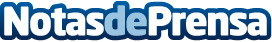 Yunbit en 2022, un año de I+DLa compañía hace repaso de los grandes logros conseguidos en 2022, un año más en el que el mercado espera el máximo de la tecnología para facilitar la evolución de los negociosDatos de contacto:María Cumplido679109380Nota de prensa publicada en: https://www.notasdeprensa.es/yunbit-en-2022-un-ano-de-i-d Categorias: Finanzas Emprendedores Logística Software Recursos humanos Innovación Tecnológica http://www.notasdeprensa.es